Додаток до рішення  64 сесії  міської ради 7 скликання від 10.09.2019р. №2234Книга реєстрації заяв та обліку громадян, які перебувають у черзі з надання земельних ділянок для ведення особистого селянського господарстваСекретар міської ради 	                         	                         	П.В.Крепкий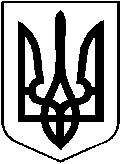 У К Р А Ї Н АХ М І Л Ь Н И Ц Ь К А   М І С Ь К А   Р А Д АВ І Н Н И Ц Ь К О Ї   О Б Л А С Т ІР І Ш Е Н Н Я №223410.09.2019 року						       64 сесія міської радим. Хмільник                                                                                          7 скликання         Про внесення змін до «Положення про порядок надання земельних ділянок громадянам для будівництва і обслуговування житлового будинку, господарських будівель і споруд (присадибна ділянка), ведення особистого селянського господарства, садівництва, городництва»Враховуючи службову записку начальника відділу земельних відносин міської ради С.В. Тишкевич від 08.08.2019 р. щодо внесення змін до «Положення про порядок надання земельних ділянок громадянам для будівництва і обслуговування житлового будинку, господарських будівель і споруд (присадибна ділянка), ведення особистого селянського господарства, садівництва, городництва» затверджене рішенням 58 сесії Хмільницької міської ради 6 скликання №1657 від 29.05.2014 року (зі змінами), ч. 19, 20 статті 6 ЗУ «Про статус ветеранів війни, гарантії їх соціального захисту», ст. 25, 26, 59, 60 Закону України «Про місцеве самоврядування в Україні», міська радаВИРІШИЛА:1. Внести зміни до «Положення про порядок надання земельних ділянок громадянам для будівництва і обслуговування житлового будинку, господарських будівель і споруд (присадибна ділянка), ведення особистого селянського господарства, садівництва, городництва» надалі (Положення), яке затверджене рішенням 58 сесії Хмільницької міської ради 6 скликання №1657 від 29.05.2014 року (зі змінами):- Розділ 1 Положення доповнити пунктом 1.4.: «До категорії громадян-черговиків щодо позачергового надання земельних ділянок для ведення особистого селянського господарства підлягають учасники АТО (антитерористичної операції) та ООС (операції об’єднаних сил)»;- Затвердити Книгу реєстрації заяв та обліку громадян, які перебувають у черзі з надання земельних ділянок для ведення особистого селянського господарства (додається).2. Відділу організаційно-кадрової роботи Хмільницької міської ради та архівному відділу  Хмільницької міської ради у документах постійного зберігання зазначити факт та підставу внесення змін до рішення, зазначеного в п.1 цього рішення.3. Контроль за виконанням цього рішення покласти на постійну комісію з питань комплексного розвитку міста, регулювання комунальної власності і земельних відносин міської ради /Ю.І. Прокопович/.Міський голова 	                       		С.Б. Редчик№ п/пДата надходження заявиПрізвище ім’я                     по батьковіАдреса реєстрації громадянинаВідомості про пільги громадянина№ заяви по позачерговому праві№ заяви у першочерговому праві№ заяви у загальній черзі Додаткові відомості123456789